Сельское поселение «Черемховское»АДМИНИСТРАЦИЯ CEЛЬCКOГO ПОСЕЛЕНИЯ «ЧЕРЕМХОВСКОЕ»15 января 2024 годаПОСТАНОВЛЕНИЕс.Черемхово№ 3Об отмене на территории сельского поселения «Черемховское» режима повышенной готовности, введённого постановлением главы сельского поселения «Черемховское» от 26.11.2023г. №88 «О введении на территории сельского поселения «Черемховское» режима повышенной готовности»В соответствии с Федеральным законом №68-ФЗ «О защите населения и территорий от чрезвычайных ситуаций природного и техногенного характера» от 21 декабря 1994 года, в соответствии со статьей 25 Устава сельского поселения «Черемховское», в связи с действием на территории МР «Красночикойский район» режима повышенной готовности, введённого Постановлением главы МР «Красночикойский район» от 09.01.2024г. № 2 «О введении режима повышенной готовности на территории муниципального района «Красночикойский район» в связи с наледными явлениями и выходом грунтовых вод на поверхность на территории сельских поселений муниципального района «Красночикойский район»ПОСТАНОВЛЯЕТ:	1. Отменить с 11.01.2024г. на территории сельского поселения «Черемховское» режим повышенной готовности, введённый постановлением главы сельского поселения «Черемховское» от 26.11.23г. № 88 «О введении на территории сельского поселения «Черемховское» режима повышенной готовности»;	2. Настоящее решение официально опубликовать (обнародовать) на информационных стендах и на официальном сайте сельского поселения «Черемховское» в сети интернет по адресу: черемховское.рф.Глава сельского поселения «Черемховское»                           В.С. Ковнер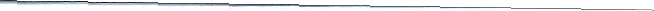 